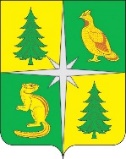 РОССИЙСКАЯ ФЕДЕРАЦИЯИРКУТСКАЯ ОБЛАСТЬЧУНСКИЙ РАЙОНКОНТРОЛЬНО-СЧЕТНАЯ ПАЛАТАЧУНСКОГО РАЙОННОГО МУНИЦИПАЛЬНОГО ОБРАЗОВАНИЯ665513, р. п. Чунский, ул. Комарова, 11, Тел./Факс (39567) 2-12-13, E-mail: chuna.ksp@mail.ruОтчет № 01-136/17 по результатам проведения контрольного мероприятия «Проверка соблюдения установленного порядка управления и распоряжения имуществом, находящимся в муниципальной собственности Каменского муниципального образования» за 2022 год и первое полугодие 2023 годаНастоящий отчет подготовлен в соответствии с нормами статьи 10 Федерального закона «Об общих принципах организации и деятельности контрольно-счетных органов субъектов Российской Федерации и муниципальных образований» от 07.02.2011 № 6-ФЗ статьи 9 Положения о Контрольно-счетной палате Чунского районного муниципального образования по результатам проведения контрольного мероприятия «Проверка соблюдения установленного порядка управления и распоряжения имуществом, находящимся в муниципальной собственности Каменского муниципального образования» за 2022 год и первое полугодие 2023 года в соответствии с Планом проведения контрольных и экспертно-аналитических мероприятий Контрольно-счетной палатой Чунского районного муниципального образования на 2023год; председателем КСП Чунского РМО А. С. Федорук, аудитором КСП Чунского РМО Н. А. Колотыгиной и ведущим инспектором КСП Чунского РМО Ю. С. Смышляевой, по результатам которого составлен Акт от 27.10.2023 № 01-337/23А.Основание для проведения контрольного мероприятия:План работы Контрольно-счетной палаты Чунского районного муниципального образования (далее – КСП Чунского РМО) на 2023 год; План проведения контрольных и экспертно-аналитических мероприятий КСП Чунского РМО в четвертом квартале 2023 года; Распоряжение КСП Чунского РМО «О проведении контрольного мероприятия «Проверка соблюдения установленного порядка управления и распоряжения имуществом, находящимся в муниципальной собственности Каменского муниципального образования» от 03.10.2023 № 28. Предмет контрольного мероприятия:Соблюдение установленного порядка управления и распоряжения имуществом, находящимся в муниципальной собственности Каменского муниципального образования.Объекты контрольного мероприятия:муниципальное казенное учреждение «Администрация Каменского муниципального образования» (далее – администрация Каменского МО) ИНН 3815009804, КПП 381501001, ОГРН 1053815025912, юридический адрес: 665523, Иркутская область, Чунский район, п. Каменск, ул. Молодежная, д. 30б;муниципальное казенное учреждение культуры «Центр культуры Каменского муниципального образования» (далее – МКУК «ЦККМО») ИНН 3816014042; КПП 381601001; ОГРН 1123816001264, юридический адрес: 665523, Иркутская область, Чунский район, п. Каменск, ул. Молодежная, д. 30а;муниципальное казенное учреждение Каменского муниципального образования «Центр комплексного обслуживания» (далее – МКУКМО «ЦКО») ИНН 3816017220; КПП 381601001; ОГРН 1183850028537, юридический адрес: 	665523, Иркутская Область, р-н Чунский, п. Каменск, пер. Центральный, д.1.Проверяемый период деятельности: 2022 год, 1 полугодие 2023 года;Состав проверяющих (рабочей группы):Председатель КСП Чунского РМО – А.С. Федорук – руководитель проверки;Аудитор КСП Чунского РМО – Н.А. Колотыгина;Ведущий инспектор КСП Чунского РМО Ю.С. Смышляева.Цели контрольного мероприятия:Анализ нормативных правовых актов, распорядительных, бухгалтерских, финансовых и иных документов в части внутренней организации деятельности и учета, а также использования муниципального имущества. Проверка целевого и эффективного использования муниципального имущества муниципального образования.Проверка соблюдения порядка учета муниципального имущества.Проверка соблюдения порядка регистрации муниципального имущества и права собственности муниципального образования на указанное имущество.Проверка соблюдения порядка передачи в оперативное управление, хозяйственное ведение, аренду (наем) имущества, находящегося в собственности муниципального образования (в том числе по результатам торгов, аукционов, конкурсов).Проверка организации и достоверности учета платежей от использования и распоряжения имуществом муниципального образования.Проверка формирования доходов от использования имущества, находящегося в муниципальной собственностиСоставление документов по результатам проверки, в том числе выработка рекомендаций Контрольно-счетной палаты Чунского районного муниципального образования.7.Срок проведения основного этапа: с 06.10.2023 по 27.10.2023;8. По результатам контрольного мероприятия установлено следующее.I. Общие положенияВопросы правовой, территориальной, экономической и финансовой организации местного самоуправления в Каменском муниципальном образовании (далее – Каменское МО) регулируются Уставом Каменского муниципального образования, утвержденным Решением Думы Каменского МО от 27.12.2005 (с изменениями и дополнениями, внесенными Решением Думы Каменского МО от 05.06.2023 № 33).Каменское МО наделено статусом сельского поселения.Получателями средств местного бюджета Каменского МО являются:муниципальное казенное учреждение «Администрация Каменского муниципального образования»;муниципальное казенное учреждение культуры «Центр культуры Каменского муниципального образования;муниципальное казенное учреждение Каменского муниципального образования «Центр комплексного обслуживания».Бухгалтерский учет ведется муниципальным казенным учреждением «Централизованная бухгалтерия сельских поселений Чунского района» (далее – ЦБСП) в соответствии с заключенными администрацией Каменского МО с администраций Чунского районного муниципального образования соглашениями о передаче полномочий в части исполнения местного бюджета поселения от 27.12.2017 № 4 и от 05.05.2022 № 4 (в ред. дополнительного соглашения от 23.12.2022 № 1).Согласно требованиям статьи 8 Федерального закона «О бухгалтерском учете» от 06.12.2011 № 402-ФЗ (далее – Закон № 402-ФЗ), пункта 6 Приказа Минфина РФ от 01.12.2010 № 157н «Об утверждении Единого плана счетов бухгалтерского учета для органов государственной власти (государственных органов), органов местного самоуправления, органов управления государственными внебюджетными фондами, государственных академий наук, государственных (муниципальных) учреждений и Инструкции по его применению» (далее – Инструкция № 157н), в целях организации бухгалтерского учета, в соответствии с переданными полномочиями, Приказами руководителя ЦБСП от 30.12.2021 № 15-ОД, от 28.07.2023 № 3-ОД  утверждена «Единая учетная политика централизованного бухгалтерского учета» (далее – Учетная политика). В соответствии с нормами Учетной политики, обработка учетной информации осуществляется автоматизированным способом с применением программного комплекса «1С: Бухгалтерия» и «Зарплата».II. Анализ нормативно-правовой базы по учету и использованию имуществаВ соответствии с нормами статьи 215 Гражданского кодекса РФ имущество, принадлежащее на праве собственности Каменскому МО, является муниципальной собственностью и может закрепляться за муниципальными учреждениями Каменского МО на праве оперативного управления. Муниципальное имущество, не закрепленное за муниципальными учреждениями, составляет муниципальную казну Каменского МО. Учет имущества казны осуществляется органами местного самоуправления, на которые возложены функции управления и распоряжения муниципальным имуществом (в том числе имуществом казны).Согласно нормам пункта 3 статьи 14 Федерального закона от 06.10.2003 № 131-ФЗ «Об общих принципах организации местного самоуправления в Российской Федерации», к вопросам местного значения сельского поселения отнесено владение, пользование и распоряжение имуществом, находящимся в муниципальной собственности поселения.Управление и распоряжение имуществом, находящимся в муниципальной собственности, в порядке, определенном Думой Поселения, а также ведение реестра муниципального имущества в порядке, установленном уполномоченным Правительством Российской Федерации федеральным органом исполнительной власти в соответствии с нормами статьи 36 Устава Каменского МО, относятся к полномочиям администрации Каменского МО.Положение о порядке управления и распоряжения муниципальным имуществом, находящимся в собственности Каменского МО, утверждено решением Думы поселения от 15.03.2012 № 234. При этом на официальном сайте администрации Каменского МО указанное Положение не опубликовано, чем нарушены нормы статьи 47 Федерального закона от 06.10.2003 № 131-ФЗ «Об общих принципах организации местного самоуправления в РФ» (далее – Закон № 131-ФЗ).Порядок ведения реестра муниципального имущества Каменского МО утвержден Решением Думы Каменского МО от 26.12.2012 № 81. Стоимость движимого имущества, подлежащего учету в реестре муниципального имущества Каменского МО установлена решением Думы сельского поселения от 28.04.2021 № 26 пятьдесят тысяч рублей в соответствии с нормами Приказа Минэкономразвития России от 30.08.2011 № 424 «Об утверждении Порядка ведения органами местного самоуправления реестров муниципального имущества» (далее – Приказ № 424). Кроме того, названным решением установлено, что транспортные средства подлежат включению в реестр движимого имущества не зависимо от стоимости.Согласно нормам части 5 статьи 51 Федерального закона от 06.10.2003 № 131-ФЗ «Об общих принципах организации местного самоуправления в Российской Федерации» органы местного самоуправления ведут реестры муниципального имущества в порядке, установленном уполномоченным Правительством Российской Федерации федеральным органом исполнительной власти. Таким образом, в соответствии с действующим законодательством определение порядка ведения реестров муниципального имущества не относится к полномочиям органов местного самоуправления. Такой порядок установлен Приказом № 424, применение которого является обязательным для муниципальных образований.С целью упорядочения организации работы по ведению реестра, в случае необходимости дополнительного регулирования, органы местного самоуправления вправе принимать документы, не дублирующие положения Приказа № 424, а регулирующие непосредственно процедуру внесения сведений в реестр муниципального имущества, устанавливающие перечень и формы необходимых для этого документов. При этом, Порядок ведения реестра муниципального имущества Каменского МО не регулирует процедуру внесения сведений в реестр муниципального имущества, устанавливающий перечень и формы необходимых для этого документов дублирует Порядок ведения органами местного самоуправления реестров муниципального имущества, утвержденный Приказом № 424.III. Анализ учета и использования муниципального имуществаУчет операций по поступлению, выбытию, перемещению нефинансовых активов (объектов основных средств, материальных запасов, имущества, составляющего муниципальную казну) ведется в Журнале операций по выбытию и перемещению нефинансовых активов № 7Сведения о балансовой стоимости нефинансовых активов Каменского МО по состоянию на 01.01.2022 и на 01.07.2023 отражены в таблице № 1.Таблица № 1(руб.)Сведения об имуществе, не являющимся балансовыми объектами бухгалтерского учета, отраженных на забалансовых счетах по состоянию на 01.01.2022 и на 01.07.2023 отражены в таблице № 2.Таблица № 2(руб.)Аналитический учет основных средств ведется в разрезе материально ответственных лиц и видов имущества на инвентарных карточках, в которых не отражены сведения о проведении ремонтов, краткая индивидуальная характеристика объектов, чем нарушены нормы Приказа № 52н.Начисление амортизации производится ежемесячно, линейным способом, исходя из балансовой стоимости объекта и нормы амортизации, исчисленной исходя из срока его полезного использования.В целях составления годовой бюджетной отчетности проведена инвентаризация основных средств, материальных запасов и обязательств муниципальных казенных учреждений Каменского МО на основании:Распоряжения главы Каменского МО от 28.09.2022 № 21;Приказа директора МКУК «Центр культуры Каменского МО» от 28.09.2022 № 18-О/Д;Приказа директора МКУ Каменского МО «Центр комплексного обслуживания» от 30.09.2022 № 13/2-09-22 «Центр комплексного обслуживания».Результаты инвентаризации имущества документально оформлены, излишек и недостач при этом не установлено.Распоряжениями главы администрации Каменского МО от 30.12.2020 № 11, приказами директора МКУК «ЦККМО» от 30.12.2019 № 20-ОД и директора МКУКМО «ЦКО» от 03.07.2020 № 3 утверждена комиссия по поступлению и выбытию нефинансовых активов.Реестр муниципального имущества ведется в электронном виде (табличный редактор Excel) без применения специального программного обеспечения. Ведение реестра муниципального имущества Каменского МО закреплено за специалистом по правовым вопросам администрации Каменского МО. При этом, пунктом 3 Порядка ведения реестра муниципального имущества Каменского МО определено, что ведение реестров осуществляется финансово-экономическим сектором администрации Каменского МО.Форма Реестра муниципального имущества Каменского МО и состав сведений о муниципальном имуществе не соответствует нормам пункта 4 Приказа № 424 и Порядка ведения реестра муниципального имущества Каменского МО:в раздел 1 Реестра не включена графа для отражения сведений о кадастровой стоимости недвижимого имущества; отсутствуют сведения о датах и реквизитах документов – оснований возникновения (прекращения) права муниципальной собственности на объекты жилищного фонда. Кроме того, сведения о кадастровых номерах, сведения об обременении отражены частично, порядковые номера дублируют друг друга;Реестр не содержит раздел 3, в который надлежит включать сведения о муниципальных учреждениях, иных юридических лицах, в которых муниципальное образование является учредителем (участником).Выписка из Реестра муниципального имущества размещена на сайте Каменского МО.По состоянию на 01.07.2023 в реестр объектов недвижимого имущества, находящегося в муниципальной собственности Каменского муниципального образования включены сведения о 352 объектах, только на 90 из них зарегистрировано право муниципальной собственности, согласно представленным выпискам из ЕГРН, чем нарушены нормы части 1 статьи 131 Гражданского кодекса РФ, части 6 статьи 1 Федерального закона от 13.07.2015 № 218-ФЗ «О государственной регистрации недвижимости», пунктов 2, 7 Приказа № 424.При этом, согласно данным оборотно-сальдовых ведомостей казенных учреждений Каменского МО по состоянию на 01.07.2023, в бухгалтерском учете числится 350 объектов, подлежащие включению в реестр объектов недвижимого имущества, что на 2 объекта меньше.Информация о несоответствии количества объектов, учтенных в Реестре и на балансе учреждений Каменского МО, а также о количестве объектов, право муниципальной собственности на которые зарегистрировано, представлены в таблице № 3.Таблица № 3В МКУК «ЦККМО» на балансовом счете 101.12 Нежилые помещения (здания и сооружения) – недвижимое имущество учреждения» отражен объект – помещение библиотеки п. Каменск балансовой стоимость 1,00 руб., при этом в Реестре указанный объект отсутствует. На помещение библиотеки п. Парчум площадью 43,0 кв. м., отраженное и в Реестре и бюджетном учете, право собственности не зарегистрировано, согласно пояснению работника администрации Каменского МО, указанное помещение находится в здании досугового центра по адресу п. Парчум, ул. Центральная, 12, которое зарегистрировано согласно выписке ЕГРН от 11.09.2019 площадью 474,0 кв. м. кадастровой стоимостью 1 765 607,34 рублей, то есть при государственной регистрации права собственности помещение библиотеки не выделено из общей площади. В раздел 1 Реестра неправомерно включены сведения о следующем муниципальном имуществе: спортивная площадка по адресу: п. Каменск, ул. Молодежная, 25; спортивная площадка по адресу: п. Парчум, ул. Центральная, 21; объект-обелиск по адресу: п. Каменск, ул. Молодежная, 30а; объект-стела по адресу: Парчум, ул. Центральная, 21 без балансовой стоимости, которое является движимым имуществом и отражено в бухгалтерском учете на балансе МКУК «ЦККМО» на счете 101.36 «Инвентарь производственный и хозяйственный - иное движимое имущество учреждения» по балансовой стоимости 263 000,00 рублей. В Распоряжениях главы администрации от 18.02.2015 № 12 и от 24.04.2020 № 4 не определено к какому типу имущества (недвижимое, движимое) относится объект, заключение комиссии по поступлению и выбытию НФА об определении категории поступившего имущества, отсутствует. Кроме того, в разделе 1 Реестра отражены сведения о нежилом помещении администрации по адресу: п. Каменск, ул. Молодежная, 30б (выписка ЕГРН от 29.06.2020 – 103.0 кв. м. кадастровая стоимость 177 984,91 рубля), которое не отражено в бюджетном учете, чем нарушены нормы Закона № 402-ФЗ, Инструкции № 157н.На счете 103 11 «Земля (земельные участки) – недвижимое имущество учреждения» отражены два земельных участка вид разрешенного использования «под существующими кладбищами» балансовой стоимостью 1 023 203,74 рублей. При этом, для проверки представлены выписки из ЕГРН от 23.06.2022 согласно которым, кадастровая стоимость указанных земельных участков составляет 3 995 475,76 рублей.  Таким образом, согласно пункту 28 Инструкции № 157н в бухгалтерском учете необходимо отразить изменение стоимости земельных участков, учитываемых в составе нефинансовых активов, в связи с изменением их кадастровой стоимости. Кроме того, в разделе 1 Реестра отражены сведения о девяти земельных участках балансовой стоимостью 8 009 065,00 рублей, следовательно, 7 земельных участка не отражены в бюджетном учете, чем нарушены нормы Закона № 402-ФЗ, Инструкции № 157н.Таким образом, отсутствует сопоставимость, тождественность показателей аналитического (реестрового) учета и данных бухгалтерского учета, а государственная регистрация права собственности на объекты недвижимости обеспечена не в полном объеме.Следовательно, данные Реестра и бухгалтерского учета не являются надежными, т.к. не отражают достоверную оценку активов Каменского МО, чем нарушены нормы Федерального закона от 06.12.2011 № 402-ФЗ «О бухгалтерском учете» (далее – Закон № 402-ФЗ), Федерального стандарта бухгалтерского учета для организаций государственного сектора «Концептуальные основы бухгалтерского учета и отчетности организаций государственного сектора», утвержденного Приказом Минфина России от 31.12.2016 № 256н, нормы Приказа № 424.При проведении контрольного мероприятия выявлены несоответствия данных о площади, отраженных в реестре муниципального имущества и выписках из Единого государственного реестра недвижимости (далее – ЕГРН), например:Квартира по адресу: п. Каменск, ул. Студенческая, 17/1 – в реестре 59,5 кв. м., а в выписке ЕГРН 48,3 кв. м.;Квартира по адресу: п. Каменск, ул. Студенческая, 21/1 – в реестре 48,3 кв. м., а в выписке ЕГРН 59,5 кв. м.;Квартиры по адресу: п. Каменск, ул. Студенческая, 24/1 и 24/2 – в реестре по 48,3 кв. м., а в выписке ЕГРН ул. Студенческая, 24 - 95,6 кв. м.Кроме того, для проверки представлена выписка ЕГРН на квартиру по адресу: ул. Студенческая, 14 площадь 95,6 кв. м., при этом указанная квартир не отражена в реестре муниципального имущества Каменского МО и в бюджетном учете, чем нарушены нормы Закона № 402-ФЗ, Инструкции № 157н.  В бюджетном учете казенных учреждений Каменского МО в качестве объектов нефинансовых активов на балансовом счете 101 00 «Основные средства» может быть учтено имущество, которое непосредственно будет использоваться учреждением для осуществления своих управленческих функций (т.е. деятельности учреждения как получателя бюджетных средств, например – административное здание) и, которое закреплено за ним на праве оперативного управления.Согласно нормам статьи 131 Гражданского кодекса РФ, право оперативного управления подлежит государственной регистрации в едином государственном реестре недвижимости. Настоящим контрольным мероприятием установлено, что права оперативного управления на объекты недвижимого имущества зарегистрированы только на два объекта:здание досугового центра: п. Каменск, ул. Молодежная, 30а, площадью 538,5 кв. м., балансовой стоимость 71 481,00 тыс. рублейздание досугового центра: п. Парчум, ул. Центральная, 12, площадью 474,0 кв. м., балансовой стоимость 65 610,00 тыс. рублейПри этом, по данным бюджетного учета учреждений Каменского МО по состоянию на 01.07.2023 на счете 101 00 «Основные средства» числится 348 объектов недвижимого имущества Каменского МО балансовой стоимостью 22 155 660,00 рублей. Следовательно нарушены нормы пунктов 7, 8 Федерального стандарта бухгалтерского учета для организаций государственного сектора «Основные средства», утвержденного Приказом Минфина России от 31.12.2016 № 257н (далее – СГС «Основные средства»), пункта 38 Инструкции № 157н, согласно которым счет 101 00 «Основные средства» предназначен для учета операций с материальными объектами, относящимися к основным средствам, и предназначенными для неоднократного или постоянного использования субъектом учета на праве оперативного управления. Таким образом, имущество, которое используется публично-правовым образованием для решения вопросов местного значения в соответствии с положениями Закона № 131-ФЗ и не закрепленное за муниципальными учреждениями, должно составлять муниципальную казну поселения и учитываться на счете 108 00 «Нефинансовые активы имущества казны». Объекты имущества в составе казны отражаются в бюджетном учете в стоимостном выражении без ведения инвентарного и аналитического учета объектов имущества в установленном законодательством РФ порядке. Согласно оборотно-сальдовым ведомостям по счету 108 00 «Нефинансовые активы имущества казны» по состоянию на 01.01.2023 года и на 01.07.2023, имущество не числилось, что свидетельствует о нарушении требований, предъявляемых к правилам ведения бюджетного (бухгалтерского) учета, установленных нормами Федерального закона от 06.12.2011 № 402-ФЗ «О бухгалтерском учете» (далее – Закон № 402-ФЗ), Инструкцией № 157н.Согласно Постановлению главы администрации Каменского МО от 26.06.2014 № 23 в оперативное пользование МКУКМО «ЦКО», передано муниципальное имущество на сумму 21 412 225,00 рублей, в том числе: пожарное депо п. Каменск пер. Центральный 1/1» на сумму 61 700,00 рублей; водокачки три шт.;жилищный фонд на сумму 19 938 155,00 рублей;дорожный фонд 18 км.  При этом, права оперативного управления на объекты недвижимого имущества не зарегистрированы. В бюджетном учете указанные объекты отражены на балансовом счете 101 11 «Жилые помещения – недвижимое имущество учреждения» и 101 12 «Нежилые помещения (здания и сооружения) – недвижимое имущество учреждения». Однако, согласно пункту 333 Инструкции № 157н, учет имущества, которым по решению собственника (учредителя) пользуется учреждение при выполнении возложенных на него функций (полномочий), без закрепления права оперативного управления, надлежит осуществлять на забалансовом счете 01 «Имущество, полученное в пользование».По состоянию на 01.07.2023 в раздел № 2 Реестра, включены сведения о 7 транспортных средствах. Согласно представленному пояснению работников администрации следующие транспортные средства находятся в неисправном состоянии: навесное оборудование погрузчик фронтальный ДМЭ-1000 на трактор МТЗ 82,1, автомобили ЗИЛ 130 и ГАЗ 3110, при этом автомобиль ГАЗ 3110 с учета в ГИБДД не снят. Таким образом, на автомобиль ГАЗ 3110 начисляется и уплачивается транспортный налог, который за проверяемый период составил 395,00 рублей, что является неэффективным использованием бюджетных средств.Кроме того, автомобили: навесное оборудование погрузчик фронтальный ДМЭ-1000 на трактор МТЗ 82,1, автомобили ЗИЛ 130 и ГАЗ 3110 числятся в бухгалтерском учете на балансовых счетах 101 34 «Машины и оборудование – иное движимое имущество учреждения» и 101 35 «Транспортные средства - иное движимое имущество учреждения» в администрации Каменского МО, чем нарушены нормы пункта 35 Инструкции № 157н, согласно которому, объекты нефинансовых активов, не приносящие субъекту учета экономические выгоды, не имеющие полезного потенциала и в отношении которых в дальнейшем не предусматривается получение экономических выгод, учитываются на забалансовых счетах Рабочего плана счетов.VI. Администрирование доходов от распоряжения муниципальным имуществомПо данным бюджетной отчетности, в проверяемом периоде в бюджет Каменского МО поступили неналоговые доходы по КБК 1 13 01995 10 0000 130 «Прочие доходы от оказания платных услуг (работ) получателями средств бюджетов сельских поселений» - доходы от платы за наем жилых помещений по договорам найма в сумме 508 378,38 рубля, из них:за 2022 год в сумме 318 528,02 рублей;за 1 полугодие 2023 года в сумме 189 850,36 рубля.Главным администратором названных доходов, согласно данным Перечня, утвержденного Постановлениями администрации Каменского МО от 30.12.2021 № 48 и от 11.11.2022 № 55, является администрация Каменского МО.Применение КБК 1 13 01995 10 0000 130 «Прочие доходы от оказания платных услуг (работ) получателями средств бюджетов сельских поселений» для учета доходов от платы за наем жилых помещений нарушает нормы Приказа Минфина России от 24.05.2022 № 82н от 01.06.2023 «О Порядке формирования и применения кодов бюджетной классификации РФ, их структуре и принципах назначения», Приказа Минфина России от 08.06.2021 № 75н «Об утверждении кодов (перечней кодов) бюджетной классификации РФ на 2022 год (на 2022 год и на плановый период 2023 и 2024 годов)», Приказа Минфина России от 17.05.2022 № 75н «Об утверждении кодов (перечней кодов) бюджетной классификации РФ на 2023 год (на 2023 год и на плановый период 2024 и 2025 годов)».Решениями думы Каменского МО от 25.11.20201 № 146 и от 27.10.2022 № 12 установлен размер платы за наем муниципального жилищного фонда на 2022 год в сумме 2,07 руб. за 1 кв. м., на 2023 год в сумме 2,09 руб. за 1 кв. м.Аналитический учет платы за наем муниципального жилищного фонда ведется специалистом администрации Каменского МО в электронном виде (табличный редактор Excel) без применения специального программного обеспечения. Согласно информации администрации Каменского МО:заключено договоров социального найма по состоянию: на 01.01.2022 – 298 шт., на 01.01.2023 – 274 шт., на 1.07.2023 – 258 шт.;начислено платы за наем жилищного фонда: за 2022 год в сумме – 352 016,83 руб., за 1 полугодие 2023 года в сумме – 161 455,00 руб.;задолженность жителей по договорам социального найма составила по состоянию: на 01.01.2022 – 240 209,11 руб., на 01.01.2023 – 273 697,92 руб., на 01.07.2023 – 245 302,56 руб.  В годовом отчете об исполнении бюджета Каменского МО сумма задолженности по договорам социального найма не отражена.Администрацией Каменского МО представлена информация об осуществлении в отношении должников исполнительного производства и о действиях, предпринимаемых объектом проверки с целью погашения возникшей дебиторской задолженности. Однако, учитывая сложившуюся сумму задолженности, администрация не осуществляет должный контроль за полнотой поступлений платежей, чем нарушены нормы статьи 160.1 Бюджетного кодекса РФ. Слабо ведется учет, планирование доходов и исковая работа по взысканию задолженности по договорам найма жилья.Таким образом, из 311 квартир, учтенных в Реестре, по состоянию на 01.07.2023 заключены 258 договоров, то есть 53 квартиры не используются, по пояснению администрации по причине отсутствия жильцов и аварийности жилищного фонда. Следовательно, указанные объекты не включены в программу приватизации, не перепрофилированы и не переданы в собственность на другой уровень бюджета, чем нарушены требования пункта 5 статьи 50 и подпункта 4, пункта 8, статьи 85 Федерального закона «Об общих принципах организации местного самоуправления в Российской Федерации» от 06.10.2003 №131-ФЗ.9. Возражений или замечаний от руководителей или иных уполномоченных должностных лиц объектов контрольного мероприятия в установленный срок не поступало10. Выводы и предложения (рекомендации) по результатам контрольного мероприятия:В ходе проведения контрольного мероприятия установлены отдельные нарушения законодательства РФ и других нормативных правовых актов при распоряжении муниципальным имуществом, в том числе:Порядок ведения реестра муниципального имущества Каменского МО, утвержденный Решением Думы Каменского МО от 26.12.2012 № 81, не регулирует процедуру внесения сведений в реестр муниципального имущества, устанавливающий перечень и формы необходимых для этого документов, а дублирует Порядок ведения органами местного самоуправления реестров муниципального имущества, утвержденный Приказом № 424.Форма Реестра муниципального имущества Каменского МО и состав сведений о муниципальном имуществе не соответствует нормам пункта 4 Приказа Министерства экономического развития РФ от 30.08.2011 №424 «Об утверждении порядка ведения органами местного самоуправления реестров муниципального имущества» № 424 и Порядка ведения реестра муниципального имущества Каменского МО.Переданные полномочия по соглашению № 4 от 05.05.2022 года  «О передаче Администрацией Каменского муниципального образования Администрации Чунского района осуществления полномочий по исполнению местного бюджета поселения» исполняются с нарушением норм Федерального закона от 06.12.2011 № 402-ФЗ «О бухгалтерском учете», Приказа Минфина России от 28.12.2010 № 191н «Об утверждении Инструкции о порядке составления и представления годовой, квартальной и месячной отчетности об исполнении бюджетов бюджетной системы Российской Федерации».Отсутствует сопоставимость, тождественность показателей аналитического (реестрового) учета и данных бухгалтерского учета, а государственная регистрация права собственности на объекты недвижимости обеспечена не в полном объеме.Транспортное средство не используется, ввиду его неисправности, при этом уплачивается транспортный налог.  На основании вышеизложенного Контрольно-счетная палата Чунского районного муниципального образования рекомендует:Направить представление Главе Каменского муниципального образования с целью принятия мер по устранению выявленных нарушений и недостатков, а также недопущению их впредь.О результатах рассмотрения настоящего отчета и принятых мерах по устранению выявленных нарушений и недостатков, а также по недопущению их впредь в срок до 15.12.2023 представить информацию в Контрольно-счетную палату Чунского районного муниципального образования.Аудитор Контрольно-счетной палаты Чунского районного муниципального образования			                    Н.А. КолотыгинаВедущий инспектор Контрольно-счетной палатыЧунского районного муниципального образования                                                   Ю.С. Смышляевар. п. Чунский13.11.2023Счет бюджетного учетаСчет бюджетного учетаБалансовая стоимостьБалансовая стоимостьБалансовая стоимостьБалансовая стоимостьБалансовая стоимостьБалансовая стоимостьБалансовая стоимостьБалансовая стоимостьСчет бюджетного учетаСчет бюджетного учетана 01.01.2023на 01.01.2023на 01.01.2023на 01.01.2023на 01.07.2023на 01.07.2023на 01.07.2023на 01.07.2023НомерНаименование  Администрация Каменского МОМКУК "ЦККМО"МКУКМО "ЦКО"всего Администрация Каменского МОМКУК "ЦККМО"МКУКМО "ЦКО"всегоИтого по счету 101 00 «Основные средства»:Итого по счету 101 00 «Основные средства»:748 860,084 771 794,5118 712 153,2624 232 807,85748 860,088 715 328,1521 255 753,2630 719 941,49101 11Жилые помещения – недвижимое имущество учреждения0,000,0015 428 066,0015 428 066,000,000,0015 428 066,0015 428 066,00101 12Нежилые помещения (здания и сооружения) - недвижимое имущество учреждения0,00137 093,00484 456,26621 549,260,004 047 917,742 679 676,266 727 594,00101 32Нежилые помещения (здания и сооружения) - иное движимое имущество учреждения0,000,00431 700,00431 700,000,000,00431 700,00431 700,00101 34Машины и оборудование - иное движимое имущество учреждения226 195,442 115 508,731 759 041,004 100 745,17226 195,442 115 508,732 107 421,004 449 125,17101 35Транспортные средства - иное движимое имущество учреждения490 000,0032 800,00576 500,001 099 300,00490 000,0032 800,00576 500,001 099 300,00101 36Инвентарь производственный и хозяйственный - иное движимое имущество учреждения32 664,641 986 686,2532 390,002 051 740,8932 664,641 986 686,2532 390,002 051 740,89101 38Прочие основные средства - иное движимое имущество учреждения0,00499 706,530,00499 706,530,00532 415,430,00532 415,43Итого по счету 103 00 «Непроизведенные активы»:Итого по счету 103 00 «Непроизведенные активы»:1 023 203,740,000,001 023 203,741 023 203,740,000,001 023 203,74103 11Земля (земельные участки) - недвижимое имущество учреждения1 023 203,740,000,001 023 203,741 023 203,740,000,001 023 203,74Забалансовые счетаЗабалансовые счетаДанные на датуДанные на датуДанные на датуДанные на датуДанные на датуДанные на датуДанные на датуДанные на датуЗабалансовые счетаЗабалансовые счетана 01.01.2023на 01.01.2023на 01.01.2023на 01.01.2023на 01.07.2023на 01.07.2023на 01.07.2023на 01.07.2023НомерНаименование  Администрация Каменского МОМКУК "ЦККМО"МКУКМО "ЦКО"всего Администрация Каменского МОМКУК "ЦККМО"МКУКМО "ЦКО"всего01Имущество, полученное в пользование1,001,001,001,0021Основные средства в эксплуатации164 966,75470 808,00511 985,961 147 760,71164 966,75489 108,00513 665,961 167 740,71Виды объектовКоличество в Реестре, шт.Количество в бухгалтерском учете, шт.Отклонения, шт.Право муниципальной собственностиЖилищный фонд311320958Нежилые помещения (здания, сооружения)3228-425Земельные участки92-77Итого:352350-290